§9004.  Live Fire Service Training Facilities Fund1.  Fund established.  The Live Fire Service Training Facilities Fund, referred to in this section as "the fund," is established under the Maine Fire Service Institute within the Maine Community College System as a nonlapsing fund to provide funds to municipalities for the construction and repair or replacement of regional live fire service training facilities in the State.[PL 2017, c. 444, §3 (NEW).]2.  Grant program.  The Maine Fire Protection Services Commission, referred to in this section as "the commission" and established pursuant to Title 5, section 12004‑J, subsection 12, shall establish criteria to award grants to municipalities from the fund, including a requirement that proposals be fully designed and approved by a licensed professional engineer as defined in Title 32, section 1251, subsection 4. The commission may adopt rules to implement this subsection.  Rules adopted pursuant to this subsection are routine technical rules as defined in Title 5, chapter 375, subchapter 2‑A.[PL 2017, c. 444, §3 (NEW).]3.  Procedure.  Municipalities may apply to the commission for grants.  The commission shall evaluate each application pursuant to the criteria developed in subsection 2 and, to the extent funds are available, shall award grants from the fund to support the construction and repair or replacement of regional live fire service training facilities.[PL 2017, c. 444, §3 (NEW).]4.  Payment of grants.  Upon the award of a grant by the commission, the commission shall direct the Maine Fire Service Institute to make the payment of the grant award to the municipality from the fund.[PL 2017, c. 444, §3 (NEW).]SECTION HISTORYPL 2017, c. 444, §3 (NEW). The State of Maine claims a copyright in its codified statutes. If you intend to republish this material, we require that you include the following disclaimer in your publication:All copyrights and other rights to statutory text are reserved by the State of Maine. The text included in this publication reflects changes made through the First Regular and First Special Session of the 131st Maine Legislature and is current through November 1, 2023
                    . The text is subject to change without notice. It is a version that has not been officially certified by the Secretary of State. Refer to the Maine Revised Statutes Annotated and supplements for certified text.
                The Office of the Revisor of Statutes also requests that you send us one copy of any statutory publication you may produce. Our goal is not to restrict publishing activity, but to keep track of who is publishing what, to identify any needless duplication and to preserve the State's copyright rights.PLEASE NOTE: The Revisor's Office cannot perform research for or provide legal advice or interpretation of Maine law to the public. If you need legal assistance, please contact a qualified attorney.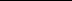 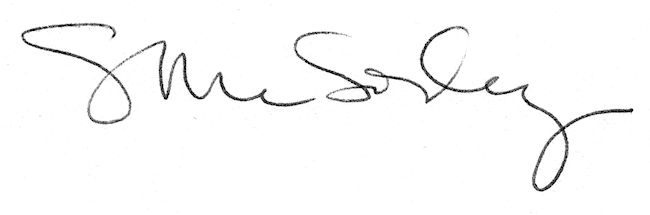 